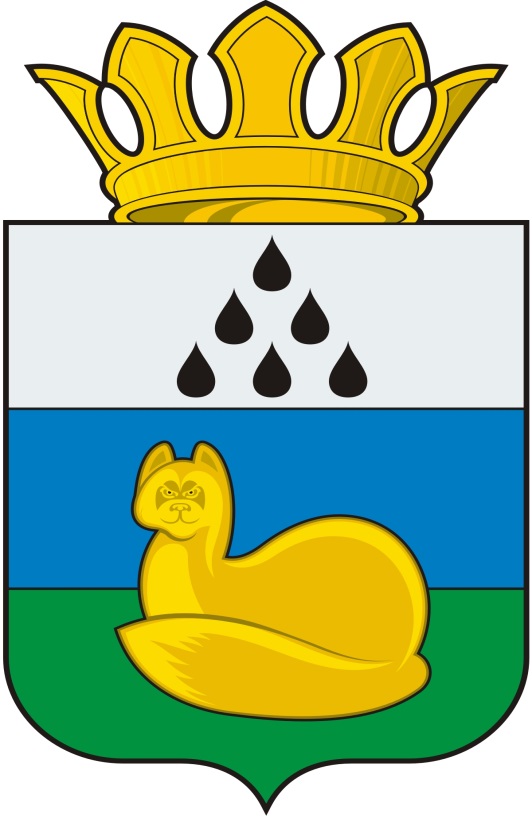 Администрация 
Уватского муниципального районаПостановление08 августа 2017 г.	с. Уват	№ 147Об утверждении Положения об Общественной палате (Совете) Уватского муниципального районаВ соответствии с Федеральным законом от 06.10.2003 № 131-ФЗ «Об общих принципах организации местного самоуправления в Российской Федерации» и в целях всестороннего учета мнения жителей Уватского муниципального района при принятии общественно значимых решений в социально-экономической сфере и реализации муниципальной политики, вовлечения широких кругов общественности в процесс развития Уватского муниципального района, организации представительства общественности от сельских поселений, а также реализации конституционных прав граждан в области местного самоуправления:1. Утвердить Положение об Общественной палате (Совете) Уватского муниципального района согласно приложению к настоящему постановлению.2.Признать постановление администрации Уватского муниципального района от 23.10.2015 № 187 «Об утверждении Положения об Общественной палате (Совете) Уватского муниципального района» утратившим силу.3. Заместителю Главы администрации Уватского муниципального района, Руководителю Аппарата Главы администрации Уватского муниципального района Герасимовой Е.Ю.:а) обеспечить создание Общественной палаты (Совета) Уватского муниципального района нового созыва;б) подготовить проект Регламента Общественной палаты (Совета) Уватского муниципального района с учетом настоящего постановления.4. Сектору делопроизводства, документального обеспечения и контроля Аппарата Главы администрации Уватского муниципального района (Васильева А.Ю.) настоящее постановление:а) обнародовать путем размещения на информационных стендах в местах, установленных администрацией Уватского муниципального района;б) разместить на сайте Уватского муниципального района в сети «Интернет».5. Настоящее постановление вступает в силу со дня его обнародования.6. Контроль за исполнением настоящего постановления оставляю за собой.Глава	С.Г. ПутминПриложениек постановлению администрации Уватского муниципального района от 08 августа 2017 г. № 147ПОЛОЖЕНИЕОБ ОБЩЕСТВЕННОЙ ПАЛАТЕ (СОВЕТЕ) УВАТСКОГО МУНИЦИПАЛЬНОГО РАЙОНАРаздел I. ОБЩИЕ ПОЛОЖЕНИЯ1. Общественная палата (Совет) Уватского муниципального района (далее по тексту - Общественная палата) является постоянно действующим коллегиальным органом, члены которого осуществляют свою деятельность на общественных началах.2. Общественная палата формируется на основе добровольного участия в ее деятельности граждан Российской Федерации.3. В своей деятельности Общественная палата руководствуется Конституцией Российской Федерации, Федеральными законами, законами и иными нормативными правовыми актами Тюменской области, Уставом Уватского муниципального района, а также настоящим Положением.4. Общественная палата является субъектом общественного контроля, а также реализует функции общественного совета на территории Уватского муниципального района.5. Общественная палата не является юридическим лицом и не подлежит государственной регистрации.6. Местонахождение Общественной палаты: 626170, Российская Федерация, Тюменская область, Уватский район, с. Уват, ул. Иртышская, д.19.  Раздел II. ЦЕЛИ, ЗАДАЧИ ОБЩЕСТВЕННОЙ ПАЛАТЫ7. Общественная палата призвана обеспечить согласование интересов жителей Уватского муниципального района, общественных объединений, некоммерческих организаций и органов местного самоуправления Уватского муниципального района, а также их взаимодействие для решения наиболее важных вопросов экономического и социального развития Уватского муниципального района, учета потребностей и интересов граждан, защиты прав и свобод граждан, прав и законных интересов общественных объединений и иных некоммерческих организаций в целях осуществления общественного контроля за деятельностью органов местного самоуправления Уватского муниципального района, муниципальных предприятий и учреждений Уватского муниципального района.8. Цели Общественной палаты достигаются путем решения следующих задач:а) привлечения граждан, общественных объединений и иных  негосударственных некоммерческих организаций к реализации стратегии социально-экономического развития Уватского муниципального района;б) выдвижения и поддержки гражданских инициатив;в) проведения общественной экспертизы проектов нормативных правовых актов органов местного самоуправления;г) осуществления общественного контроля за деятельностью органов местного самоуправления в соответствии с действующим законодательством;д) выработки рекомендаций органам местного самоуправления;е) решения иных задач, установленных действующим федеральным законодательством, законодательством Тюменской области и муниципальными правовыми актами Уватского муниипального района (далее - муниципальное образование);ж) взаимодействия и сотрудничества с Общественной палатой Тюменской области.Раздел III.СОСТАВ И ПОРЯДОК ФОРМИРОВАНИЯ ОБЩЕСТВЕННОЙ ПАЛАТЫ9. Датой начала процедуры формирования очередного состава Общественной палаты является дата публикации на официальном сайте Уватского муниципального района в информационно-телекоммуникационной сети "Интернет" информации о формировании состава Общественной палаты.10. Членами Общественной палаты могут быть граждане Российской Федерации, достигшие возраста восемнадцати лет, проживающие в Уватском муниципальном районе, которые имеют заслуги перед обществом, авторитет и (или) достижения в сфере, соответствующей деятельности Общественной палаты  (далее по тексту - граждане).11. Общественная палата формируется в составе 19 человек, в том числе:а) 12 человек, выдвинутых главами сельских поселений Уватского муниципального района и утверждаемых Главой администрации Уватского муниципального района;б) 7 человек, граждан, представителей общественных объединений и иных  негосударственных некоммерческих организаций, осуществляющих деятельность на территории Уватского муниципального района (по одному представителю от одного общественного объединения, иной некоммерческой организации), определяемых рейтинговым интернет-голосованием на официальном сайте Уватского муниципального района в информационно-телекоммуникационной сети «Интернет».                        12. Общественная палата формируется таким образом, чтобы была исключена возможность возникновения конфликта интересов и обеспечено  представительство от каждой территории сельского поселения Уватского муниципального района.13. Членами Общественной палаты не могут быть:а) лица, замещающие государственные должности Российской Федерации и государственные должности Тюменской области, муниципальные должности, лица, замещающие должности федеральной государственной службы, должности государственной гражданской службы Тюменской области, должности муниципальной службы, а также лица, замещающие выборные должности в органах местного самоуправления;б) лица, признанные ограниченно дееспособными, недееспособными на основании решения суда;в) лица, имеющие непогашенную или неснятую судимость;г) лица, имеющие двойное гражданство;д) лица, состоящие в близком родстве или свойстве (родители, супруги, дети, братья, сестры, а также братья, сестры, родители и дети супругов) с Главой Администрации Уватского муниципального района, Главами сельских поселений Уватского муниципального района;е) иностранные граждане.14. Членами Общественной палаты не могут быть кандидаты, выдвинутые следующими общественными объединениями и иными негосударственными некоммерческими организациями:а) объединениями, действующими менее одного года либо зарегистрированными в порядке, предусмотренном федеральным законодательством, менее чем за один год до дня размещения в информационно-телекоммуникационной сети "Интернет" информации о приеме заявлений о включении в состав Общественной палаты при формировании состава Общественной палаты;б) политическими партиями;в) объединениями, которым в соответствии с Федеральным законом от 25.07.2002 № 114-ФЗ "О противодействии экстремистской деятельности" вынесено предупреждение в письменной форме о недопустимости осуществления экстремистской деятельности, в течение одного года со дня вынесения предупреждения, если оно не было признано судом незаконным;г) объединениями, деятельность которых приостановлена в соответствии с Федеральным законом от 25.07.2002 № 114-ФЗ "О противодействии экстремистской деятельности", если решение о приостановлении не было признано судом незаконным;д) некоммерческими организациями, выполняющими функции иностранного агента.15. Организацию работы по подготовке и проведению процедуры формирования состава Общественной палаты, прием заявлений от общественных объединений и иных негосударственных некоммерческих организаций о включении в состав Общественной палаты осуществляет  Сектор делопроизводства, документального обеспечения и контроля Аппарата Главы администрации Уватского муниципального района (далее по тексту - Сектор).16. Сектор осуществляет прием от граждан, общественных объединений и иных негосударственных некоммерческих организаций, желающих выдвинуть своих представителей в состав Общественной палаты, письменных заявлений о включении своих представителей в состав Общественной палаты (по форме, утвержденной распоряжением Заместителя главы администрации Уватского муниципального района, Руководителя Аппарата Главы администрации Уватского муниципального района ) в течение 30 календарных дней со дня размещения на официальном сайте Уватского муниципального района в информационно-телекоммуникационной сети "Интернет" информации о формировании состава Общественной палаты.При приеме заявления о включении в состав Общественной палаты специалист Сектор обеспечивает регистрацию заявления в системе электронного документооборота и делопроизводства Администрации Уватского муниципального района (далее по тексту - СЭДД).17. К заявлению о включении в состав Общественной палаты прилагаются следующие документы:а) паспорт гражданина Российской Федерации или иной документ, удостоверяющий личность гражданина или представителя общественного объединения или иной негосударственной некоммерческой организации (далее по тексту - кандидат);б) документ, подтверждающий факт проживания кандидата в Уватском муниципальном районе (в случае, если факт проживания в Уватском муниципальном районе не удостоверяется паспортом гражданина Российской Федерации);в) трудовая книжка кандидата (для неработающих кандидатов), копия трудовой книжки, заверенная кадровой службой по месту работы (для работающих кандидатов), или иные документы, подтверждающие трудовую (служебную) деятельность кандидата;г) справка о наличии (отсутствии) судимости и (или) факта уголовного преследования либо о прекращении уголовного преследования по реабилитирующим основаниям, выданная кандидату в порядке и по форме, которые устанавливаются федеральным органом исполнительной власти, осуществляющим функции по выработке и реализации государственной политики и нормативно-правовому регулированию в сфере внутренних дел;д) документы об образовании и (или) о квалификации кандидата, а также при наличии - о присвоении ученой степени, ученого звания;е) документы, подтверждающие заслуги кандидата перед обществом и (или) его достижения (награды, почетные звания, благодарности, грамоты, иные документы на усмотрение кандидата);ж) ходатайство главы сельского поселения;Указанные в настоящем пункте документы представляются в виде оригиналов либо нотариально засвидетельствованных копий документов. При представлении документов в оригинале специалист Сектора снимает с оригиналов копии и заверяет подписью и печатью. Оригиналы документов возвращаются гражданину.Документ, указанный в подпункте "г" настоящего пункта, предоставляется не позднее 30 календарных дней со дня истечения срока, предусмотренного пунктом 16 настоящего Положения.Документ, указанный в подпункте «ж» настоящего пункта, предоставляется при выдвижении кандидата от территории сельского поселения.18. К заявлению о включении в состав Общественной палаты представителя общественного объединения или иной негосударственной некоммерческой организации дополнительно к указанным в пункте 17 настоящего Положения документам прилагаются следующие документы:а) решение уполномоченного органа общественного объединения, иной негосударственной некоммерческой организации о выдвижении кандидата в качестве своего представителя в состав Общественной палаты;б) выписка из Единого государственного реестра юридических лиц, полученная не более чем за 30 дней до даты подачи заявления;в) копии учредительных документов (устава, учредительного договора, Положения) общественного объединения, иной негосударственной некоммерческой организации, заверенные подписью руководителя и печатью;г) аннотация (резюме) о деятельности общественного объединения, иной негосударственной некоммерческой организации, составленная в произвольной форме (предоставляется в случае, если общественное объединение, иная негосударственная некоммерческая организация не зарегистрированы в качестве юридического лица);д) заявление кандидата о его согласии на выдвижение в качестве представителя общественного объединения, иной негосударственной некоммерческой организации в состав Общественной палаты;е) заявление общественного объединения, иной негосударственной некоммерческой организации об отсутствии оснований, предусмотренных пунктом 14 настоящего Положения.Документы, указанные в подпунктах "а", "б" настоящего пункта, представляются в виде оригиналов либо нотариально засвидетельствованных копий документов. При представлении документов в оригинале специалист Сектора снимает с оригиналов копии и заверяет подписью и печатью. Оригиналы документов возвращаются гражданину.Документы, указанные в подпунктах "г", "д", "е" настоящего пункта, представляются в виде оригиналов.19. В течение 4 рабочих дней со дня регистрации заявления о включении в состав Общественной палаты в СЭДД специалист Сектора:а) осуществляет запросы в Департамент социального развития Тюменской области - о предоставлении информации о наличии либо отсутствии решений суда о признании недееспособным или ограниченно дееспособным в отношении кандидата (при условии соответствующего письменного заявления кандидата), в Управление Федеральной миграционной службы по Тюменской области - о предоставлении информации о наличии или отсутствии у кандидата двойного гражданства;б) проверяет на сайте федерального органа исполнительной власти, осуществляющего функции в сфере регистрации общественных и религиозных объединений, факт наличия или отсутствия общественного объединения, иной негосударственной некоммерческой организации в Перечне общественных и религиозных объединений, деятельность которых приостановлена в связи с осуществлением ими экстремистской деятельности, распечатывает скриншот соответствующей информации и заверяет его своей подписью.В течение 2 рабочих дней со дня поступления информации, указанной в абзаце втором настоящего пункта, а также документа, указанного в подпункте "г" пункта 17 настоящего Положения, специалист Сектора осуществляет проверку представленных кандидатом документов на предмет достоверности содержащихся в них сведений и отсутствия противоречий между ними и поступившей информацией путем анализа и сопоставления их друг с другом, а также проводит проверку соответствия кандидатов требованиям пунктов 10, 13, 14 настоящего Положения.20. Сектор по результатам проверки соответствия кандидатов требованиям пунктов 10, 13, 14 настоящего Положения составляет список выдвинутых главами сельских поселений Уватского муниципального района кандидатов, соответствующих требованиям, и в течение 2 рабочих дней направляет его Главе администрации Уватского муниципального района.К указанному списку Сектор прилагает информацию о заслугах кандидата перед обществом и (или) его достижениях, подтвержденную документами, представленными кандидатами в соответствии с подпунктом "е" пункта 17.Глава Администрации Уватского муниципального района не позднее 6 рабочих дней со дня получения информации, указанной в абзаце 1 настоящего пункта, утверждает 12 граждан Уватского муниципального района, имеющих заслуги перед обществом, авторитет и (или) достижения в сфере, соответствующей целям деятельности Общественной палаты, для включения в состав Общественной палаты.21. Сектор в течение 6 рабочих дней со дня утверждения Главой Администрации Уватского муниципального района 12 граждан в качестве членов Общественной палаты направляет список кандидатов, соответствующих требованиям, пунктов 10,13,14 настоящего Положения, в список участников рейтингового интернет-голосования (далее  по тексту - Список).В указанный список не включаются граждане, утвержденные Главой администрации Уватского муниципального района в качестве членов Общественной палаты.Рейтинговое интернет-голосование по Списку осуществляется на официальном сайте Уватского муниципального района в информационно-телекоммуникационной сети "Интернет" и продолжается в течение десяти календарных дней. Каждый гражданин, участвующий в рейтинговом интернет-голосовании, вправе проголосовать один раз за одного кандидата.По итогам рейтингового интернет-голосования Сектор не позднее 6 рабочих дней со дня истечения срока рейтингового интернет-голосования определяет в состав Общественной палаты 7 кандидатов, набравших большинство голосов (в порядке убывания количества голосов).В случае если два и более кандидата набрали равное количество голосов и число кандидатов превышает количество оставшихся мест в Общественной палате, победитель из кандидатов, набравших равное количество голосов, определяется открытым голосованием членов Общественной палаты, утвержденных в соответствии с пунктом 20 настоящего Положения.Результаты отбора оформляются протоколом и размещаются на официальном сайте Уватского муниципального района в информационно-телекоммуникационной сети "Интернет", не позднее 4 рабочих дней со дня истечения срока, предусмотренного абзацем третьим настоящего пункта.22. Кандидаты в любое время вправе обратиться в Сектор с заявлением о самоотводе.23. В случае если полный состав Общественной палаты не будет сформирован в порядке, предусмотренном настоящей главой, новые члены Общественной палаты вводятся в ее состав в том же порядке, вместе с тем сроки осуществления указанных процедур сокращаются наполовину.24. В случае досрочного прекращения полномочий члена Общественной палаты новые члены Общественной палаты включаются в ее состав в порядке, предусмотренном настоящей главой, при этом датой инициирования указанной процедуры является размещение Сектором на официальном сайте Уватского муниципального района в информационно-телекоммуникационной сети "Интернет" информации о досрочном прекращении полномочий члена Общественной палаты в течение 3 рабочих дней со дня поступления в Сектор информации председателя Общественной палаты о досрочном прекращении полномочий члена Общественной палаты.В случае досрочного прекращения полномочий члена Общественной палаты, утвержденного Главой администрации Уватского муниципального района, новые члены Общественной палаты включаются в ее состав в порядке, предусмотренном пунктами 16 - 20 настоящего Положения.Срок приема заявлений о включении в состав Общественной палаты сокращается наполовину.25. Срок полномочий Общественной палаты истекает через три года со дня первого заседания Общественной палаты очередного состава.Прекращение полномочий Общественной палаты очередного состава, в том числе досрочное, влечет прекращение полномочий ее членов.Формирование очередного состава Общественной палаты осуществляется в порядке, предусмотренном настоящей главой, не позднее чем за 3 месяца до истечения срока полномочий Общественной палаты.В случае, предусмотренном пунктом 47 настоящего Положения, формирование нового состава Общественной палаты осуществляется в порядке, предусмотренном настоящей главой, при этом датой инициирования указанной процедуры является размещение Сектором на официальном сайте Уватского муниципального района в информационно-телекоммуникационной сети "Интернет" информации о формировании нового состава Общественной палаты в течение 3 рабочих дней со дня прекращения деятельности Общественной палаты.4. ОРГАНИЗАЦИЯ ДЕЯТЕЛЬНОСТИ ОБЩЕСТВЕННОЙ ПАЛАТЫ26. Для организации и обеспечения деятельности Общественной палаты из числа членов Общественной палаты избираются председатель, заместитель председателя и секретарь Общественной палаты.Полномочия председателя, заместителя председателя и секретаря Общественной палаты устанавливается Регламентом Общественной палаты (далее по тексту - Регламент).27. Общественная палата вправе осуществлять свою деятельность при утверждении не менее 2/3 членов Общественной палаты в порядке, предусмотренном настоящим Положением.Заседания Общественной палаты проводятся при наличии не менее 2/3 членов Общественной палаты.28. Для изучения и подготовки к рассмотрению вопросов и выработки рекомендаций по основным направлениям деятельности Общественной палаты могут создаваться комиссии и рабочие группы. Порядок деятельности комиссий и рабочих групп определяется Регламентом.5. РЕГЛАМЕНТ ОБЩЕСТВЕННОЙ ПАЛАТЫ29. Регламент утверждается на первом заседании Общественной палаты.30. Регламентом Общественной палаты определяются:а) формы работы Общественной палаты, принципы и условия работы членов Общественной палаты, их права и обязанности;б) порядок участия членов Общественной палаты в ее деятельности;в) полномочия председателя, заместителя председателя и секретаря Общественной палаты;г) периодичность и порядок проведения заседаний Общественной палаты;д) виды и порядок принятия решений Общественной палаты;е) порядок формирования и деятельности комиссий и рабочих групп Общественной палаты, созданных в соответствии с пунктом 28 настоящего Положения;ж) порядок привлечения к работе Общественной палаты общественных экспертов, общественных инспекторов и формы их взаимодействия, а также порядок формирования экспертной комиссии в случаях, предусмотренных Федеральным законом от 21.07.2014 № 212-ФЗ "Об основах общественного контроля в Российской Федерации";з) порядок проведения общественного контроля в соответствии с Федеральным законом от 21.07.2014 № 212-ФЗ "Об основах общественного контроля в Российской Федерации";и) порядок рассмотрения информации о возникновении или возможности возникновения конфликта интересов, поступившей от членов Общественной палаты, общественных экспертов, общественных инспекторов;к) Кодекс этики членов Общественной палаты;л) иные вопросы внутренней организации и порядка деятельности Общественной палаты.31.На первом заседании Общественной палаты, проводимом не позднее чем через 30 дней со дня формирования окончательного состава Общественной палаты, простым большинством голосов от числа присутствующих членов Общественной палаты избираются председатель, заместитель председателя и секретарь Общественной палаты.32. Первое заседание Общественной палаты нового состава открывает и ведет до избрания председателя Общественной палаты старейший по возрасту член Общественной палаты.6. УЧАСТИЕ ЧЛЕНОВ ОБЩЕСТВЕННОЙ ПАЛАТЫ В ЕЕ РАБОТЕ33. Член Общественной палаты вправе:а) свободно высказывать свое мнение по любому вопросу деятельности Общественной палаты;б) вносить в порядке, установленном Регламентом, проекты рекомендаций Общественной палаты по рассматриваемым вопросам;в) вносить предложения по повестке дня заседаний, по вопросам, отнесенным действующим законодательством к компетенции общественной палаты муниципального образования;г) принимать участие во всех мероприятиях, проводимых Общественной палатой и ее органами;д) информировать членов Общественной палаты о личной позиции, а также позиции представляемого(ой) им общественного объединения, негосударственной некоммерческой организации по актуальным вопросам;е) принимать участие в голосовании с правом голоса.34. Член Общественной палаты обязан:а) принимать личное участие в деятельности Общественной палаты, в работе комиссий, рабочих групп Общественной палаты;б) письменно уведомлять председателя Общественной палаты о невозможности участия в проводимых мероприятиях по уважительной причине, в том числе в случае возникновения или возможности возникновения конфликта интересов при осуществлении общественного контроля.35. Член Общественной палаты не допускается к осуществлению общественного контроля при наличии конфликта интересов при осуществлении общественного контроля.7. ПРЕКРАЩЕНИЕ И ПРИОСТАНОВЛЕНИЕ ПОЛНОМОЧИЙЧЛЕНА ОБЩЕСТВЕННОЙ ПАЛАТЫ36. Полномочия члена Общественной палаты прекращаются в порядке, предусмотренном Регламентом, в случае:а) прекращения полномочий Общественной палаты;б) подачи им заявления о выходе из состава Общественной палаты;в) прекращения членства в представляемом(ой) им общественном объединении, негосударственной некоммерческой организации (для представителей общественных объединений и иных негосударственных некоммерческих организаций);г) вступления в законную силу вынесенного в отношении него обвинительного приговора суда;д) признания его недееспособным или ограниченно дееспособным, безвестно отсутствующим или умершим на основании решения суда, вступившего в законную силу;е) назначения его на государственную должность Российской Федерации, должность федеральной государственной службы, государственную должность субъекта Российской Федерации, должность государственной гражданской службы субъекта Российской Федерации или должность муниципальной службы, а также избрания его на выборные должности в органах местного самоуправления;ж) систематического (три и более раза) уклонения от участия в работе Общественной палаты без уважительных причин;з) назначения ему административного наказания в виде административного ареста;и) участия в проводимых мероприятиях при наличии конфликта интересов;к) нарушения Кодекса этики члена Общественной палаты;л) его смерти.37. Полномочия члена Общественной палаты приостанавливаются в порядке, предусмотренном Регламентом, в случае:а) предъявления ему в порядке, установленном уголовно-процессуальным законодательством Российской Федерации, обвинения в совершении преступления;б) регистрации его в качестве кандидата на выборную должность в органе местного самоуправления.8. РЕШЕНИЯ ОБЩЕСТВЕННОЙ ПАЛАТЫ38. По вопросам своей деятельности Общественная палата принимает решения.39. Решения Общественной палаты принимаются в виде:а) итоговых документов по результатам осуществления общественного контроля, предусмотренных Федеральным законом от 21.07.2014 № 212-ФЗ «Об основах общественного контроля в Российской Федерации»;б) предложений в органы местного самоуправления по вопросам реализации и защиты прав, свобод и законных интересов граждан;в) обращений по иным вопросам, отнесенным к компетенции Общественной палаты.40. Решения Общественной палаты принимаются на ее заседаниях открытым голосованием простым большинством голосов от числа присутствующих на заседании членов Общественной палаты. В случае равенства голосов голос председателя Общественной палаты является решающим.41. Решения Общественной палаты носят рекомендательный характер, за исключением решений об организации работы Общественной палаты.9. ОСУЩЕСТВЛЕНИЕ ОБЩЕСТВЕННОГО КОНТРОЛЯ42. Общественная палата осуществляет общественный контроль в формах общественного мониторинга, общественной проверки, общественной экспертизы, в иных формах, не противоречащих Федеральному закону от 21.07.2014 № 212-ФЗ "Об основах общественного контроля в Российской Федерации", а также в таких формах взаимодействия институтов гражданского общества с органами местного самоуправления, как общественные обсуждения, общественные (публичные) слушания и другие формы взаимодействия.Порядок осуществления общественного контроля определяется в соответствии с Федеральным законом от 21.07.2014 № 212-ФЗ "Об основах общественного контроля в Российской Федерации".43. Для осуществления общественного контроля Общественная палата вправе привлекать иных субъектов общественного контроля и (или) лиц, предусмотренных Федеральным законом от 21.07.2014 № 212-ФЗ «Об основах общественного контроля в Российской Федерации».10. ПОДДЕРЖКА ОБЩЕСТВЕННОЙ ПАЛАТОЙГРАЖДАНСКИХ ИНИЦИАТИВ44. Общественная палата осуществляет сбор и обработку предложений от граждан.45. Общественная палата доводит до сведения граждан информацию о результатах рассмотрения поступивших от граждан предложений, в порядке, предусмотренном главой 11 настоящего Положения.11. ИНФОРМИРОВАНИЕ ОБЩЕСТВЕННОСТИО ДЕЯТЕЛЬНОСТИ ОБЩЕСТВЕННОЙ ПАЛАТЫ46. Общественная палата обнародует информацию о своей деятельности, о проводимых мероприятиях общественного контроля и об их результатах, в том числе размещает ее на официальном сайте Уватского муниципального района в информационно-телекоммуникационной сети "Интернет", в средствах массовой информации, в соответствии с Федеральным законом от 21.07.2014 N 212-ФЗ "Об основах общественного контроля в Российской Федерации".Решения Общественной палаты доводятся до сведения заинтересованных организаций и граждан.12. ПРЕКРАЩЕНИЕ ДЕЯТЕЛЬНОСТИ ОБЩЕСТВЕННОЙ ПАЛАТЫ47. Общественная палата прекращает свою деятельность по решению большинства ее членов либо в случаях, предусмотренных действующим законодательством.